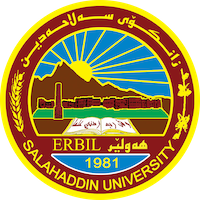 Nested Loops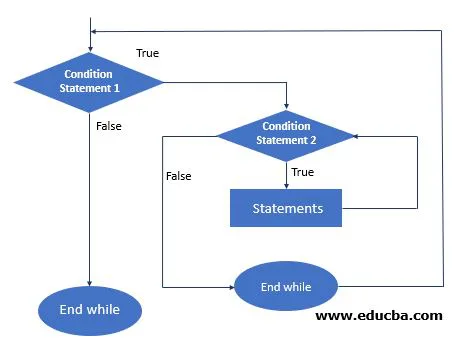 Ex\ Write a C++ program to display 7 days of 3 weeks.#include <iostream>using namespace std;int main() {    int weeks = 3, days_in_week = 7;    for (int i = 1; i <= weeks; ++i) {        cout << "Week: " << i << endl;        for (int j = 1; j <= days_in_week; ++j) {            cout << "    Day:" << j << endl;        }    }    return 0;}break and continue Inside Nested Loops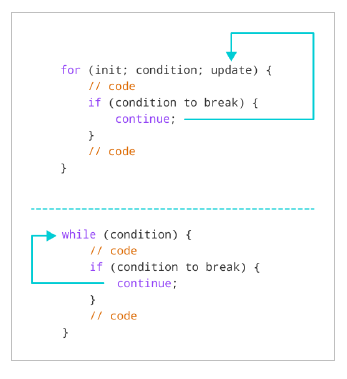 When we use a break statement inside the inner loop, it terminates the inner loop but not the outer loop. Ex\ Write a C++ program to display 7 days of 3 weeks, then break the   days during the 2nd week.#include <iostream>using namespace std;int main() {    int weeks = 3, days_in_week = 7;    for (int i = 1; i <= weeks; ++i) {        cout << "Week: " << i << endl;        for (int j = 1; j <= days_in_week; ++j) {            // break during the 2nd week            if (i == 2) {                break;   }            cout << "    Day:" << j << endl;        }    }    return 0;   }Week: 1    Day:1    Day:2    ... .. ...Week: 2Week: 3    Day:1    Day:2Similarly, when we use a continue statement inside the inner loop, it skips the current iteration of the inner loop only. The outer loop is unaffected. Ex\ Write a C++ program to display 7 days of 3 weeks, then continue if the day is an odd.#include <iostream>using namespace std;int main() {    int weeks = 3, days_in_week = 7;    for (int i = 1; i <= weeks; ++i) {        cout << "Week: " << i << endl;        for (int j = 1; j <= days_in_week; ++j) {            // continue if the day is an odd number            if (j % 2 != 0) {                continue;            }            cout << "    Day:" << j << endl;        }    }}Week: 1    Day:2    Day:4    Day:6Week: 2    Day:2    Day:4    Day:6Week: 3    Day:2    Day:4    Day:6===================------------------------------------------C++ while and do...while LoopEx\  Write a C++ program to Reverse an Integer number.#include <iostream>using namespace std;int main() {  int n, reversed_number = 0, remainder;  cout << "Enter an integer: ";  cin >> n;  while(n != 0) {    remainder = n % 10;    reversed_number = reversed_number * 10 + remainder;    n /= 10;  }  cout << "Reversed Number = " << reversed_number;  return 0;}n	n != 0	remainder	reversed_number2345	true	      5	              0 * 10 + 5 = 5234	true	     4	              5 * 10 + 4 = 5423	true	    3	             54 * 10 + 3 = 5432	true	    2	            543 * 10 + 2 = 54320	false	  -----	            Loop terminates.C++ program to display a pattern with 5 rows and 3 columns#include <iostream>using namespace std;int main() {   int rows = 5;   int columns = 3;   for (int i = 1; i <= rows; ++i) {      for (int j = 1; j <= columns; ++j) {         cout << "*  ";      }      cout << endl;   }   return 0;}*  *  *  *  *  *  *  *  *  *  *  *  *  *  *Q/ Write a C++ program to display the following form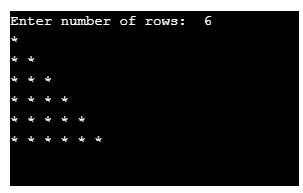 #include <iostream>
using namespace std;
int main()
{
int  i, j, n;
cout << "Enter number of rows:  ";
cin >> n;
for(i = 1; i <= n; i++)
{
for(j = 1; j <= i; j++)
{
cout << "* ";
}
//Ending line after each row
cout << "\n";
}
return 0;
}Example 2- Write a C++ program to print inverted half star pyramid pattern#include <iostream>
using namespace std;
int main()
{
int  i, j, n;
cout << "Enter number of rows:  ";
cin >> n;
for(i = n; i >= 1; i--)
{
for(j = 1; j <= i; j++)
{
cout << "* ";
}
// ending line after each row
cout << "\n";
}
return 0;
}Output: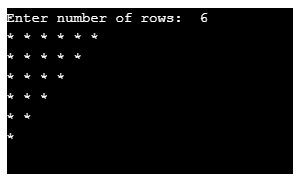 Example 3- Program in C++ to print star pyramid pattern#include<iostream>
using namespace std;
int main()
{
int n, s, i, j;
cout << "Enter number of rows: ";
cin >> n;
for(i = 1; i <= n; i++)
{
//for loop for displaying space
for(s = i; s < n; s++)
{
cout << " ";
}
//for loop to display star equal to row number
for(j = 1; j <= (2 * i - 1); j++)
{
cout << "*";
}
// ending line after each row
cout << "\n";
}
}Output: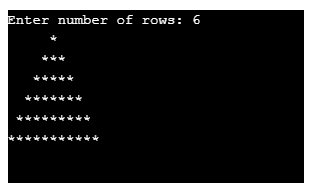 Q/ Write a C++ program to display the following form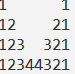 #include <iostream>
using namespace std;
int main()
{
int n, x,  y, k;
cout << "Enter the number of rows to show number pattern: ";
cin >> n;
for(x = 1; x <= n; x++)
{
for(y = 1; y <= n; y++)
{
if(y <= x)
cout << y;
else
cout << " ";
}
for(y = n; y >= 1; y--)
{
if(y <= x)
cout << y;
else
cout << " ";
}
cout << "\n";
}
return 0;
}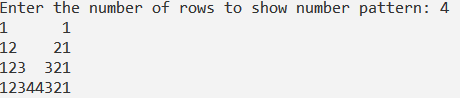 H.W 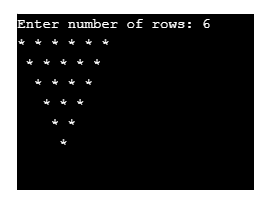 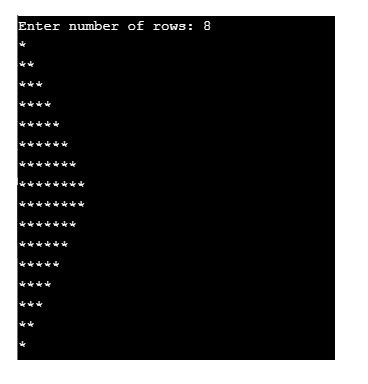 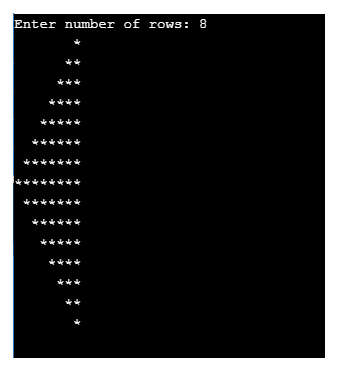 /* Write a C++ program to check the weather a fix name is in the list of names or not */#include <iostream>using namespace std;int i,n;string name, fname;int main(){cout << "enter the number of names" << endl;  cin>>n;   cout << "enter the fix name" << endl;cin>> fname,    cout << "enter "<< n <<"names" << endl;for(i=1;i<=n;i++){cin>>name;    if(name==fname)       {           cout<<<<name<<" is in the list" <<endl;           goto L;       }       continue;}cout<<name<<" is not in the list" <<endl;  L:    return 0;}/* Write a program to print the list names of students whose exam score greater than 45. */#include <iostream>using namespace std;int i,n, degree;string name;int main(){cout << "enter the number of students" << endl;  cin>>n;   cout << "input exam score and  name of  "<<n<< " students" << endl;    cout << "enter name" << endl;for(i=1;i<=n;i++){cin>>degree>>name;    if(degree>=45)        cout<<name<<endl;}    return 0;}Declaring ArraysTo declare an array in C++, the programmer specifies the type of the elements and the number of elements required by an array as follows –1) A single-dimension arraytype arrayName [ arraySize ];The arraySize must be an integer constant greater than zero and type can be any valid C++ data type. For example, to declare a 10-element array of type double, use this statement double A[10];    Or        double A[5] = {1000.0, 2.0, 3.4, 17.0, 50.0};The number of values between braces { } can not be larger than the number of elements that we declare for the array between square brackets [ ]. If you omit the size of the array, an array just big enough to hold the initialization is created. Therefore, you  can write double A[] = {1000.0, 2.0, 3.4, 17.0, 50.0};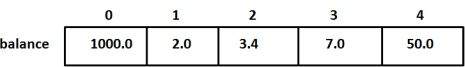 The statement A[4] = 50.0  assigns element number 5th  in the array has a value 50.0. Array with 4th index will be 5th , i.e., last element because all arrays have 0 as the index of their first element which is also called base index.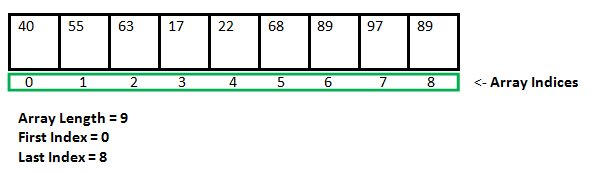 Arrays example#include <iostream>#include <iomanip>using namespace std;int A[7] = {16, 2, 77, 40, 12, 7, 1};int i;int main (){  for ( i=0 ; i<7 ; i++ )  {    cout << A[i]<< setw(3);  }  return 0;}Ex/ Write a c++ program to find sum of elements in a given array#include <iostream>using namespace std;int main() {  // initialise array  int arr[100] = {2, 4, 6, 8};  int sizea = 4;  // initialise sum to zero  int sum = 0;  // for loop runs from 0 to size - 1  for(int i = 0; i < sizea; i++)  {    sum = sum + arr[i];  }  cout << "The sum of the elements in the array: " << sum;}Ex/ Write a c++ program to print the elements of a given array and find sum of all elements.#include <iostream>#include <iomanip>using namespace std;int main () {   int s=0, B[ 10 ]; // B is an array of 10 integers   // initialize elements of array B to 0   for ( int i = 0; i < 10; i++ ) {      B[ i ] = i + 100; // set element at location i to i + 100   }   cout << "Element" << setw( 13 ) << "Value" << endl;   // output each array element's value   for ( int j = 0; j < 10; j++ ) {      cout << setw( 7 )<< j << setw( 13 ) << B[ j ] << endl;   }   for ( int k = 0; k < 10; k++ ) {      s=s+B[k];   } cout << "total" << setw( 13 ) << s << endl;   return 0;}Ex/ Write a C++ program to find the largest element in an array.#include<iostream>
using namespace std;
int main()
{
        int large, arr[100], size, i;
        cout<<"\n Enter Array Size (Max 100): ";
        cin>>size;
        cout<<"\n Enter Array Elements : \n";
        for(i=0; i<size; i++)
        {
                cin>>arr[i];
        }
        cout<<"\n Searching for Largest Number ...\n\n";
        large=arr[0]; int j;
        for(i=0; i<size; i++)
        {
                if(large<=arr[i])
                {j=I;
                        large=arr[i];
                } 
        }
        cout<<"Largest Number = "<<large;
        return 0;
}Ex/ Write a C++ program to search any element in an array.

#include<iostream>
using namespace std;

int main()
{
        int arr[10], i, num, n, cnt=0, pos;
        cout<<"\n Enter Array Size : ";
        cin>>n;
        cout<<"\n Enter Array Elements : \n";
        for(i=0; i<n; i++)
        {
                cout<<" ";
                cin>>arr[i];
        }
        cout<<"\n Enter Element to be Searched : ";
        cin>>num;
        for(i=0; i<n; i++)
        {
                if(arr[i]==num)
                {
                        cnt=1;
                        pos=i+1;
                        break;
                }
        }
        if(cnt==0)
        {
                cout<<"\n Element Not Found..!!";
        }
        else
        {
                cout<<"\n Element "<<num<<" Found At Position "<<pos;
        }
Example for string#include <iostream>using namespace std;int I;int main() {  string cars[4] = {"Volvo", "BMW", "Ford", "Mazda"};for(i=0;i<4;i++){  cout << cars[i]≪endl;}  return 0;}//Program to input a word and print individual characters on separate lines./* We have used gets() function to take multi-word string input from the user. To use the gets()function we have to include stdio.h header file in our program.*/#include <iostream>#include <conio.h>#include <stdio.h>using namespace std;int main(){    char data[20];    int i;    cout<<"Enter Name ";   gets(data);    for(i=0; data[i]!='\0'; i++)    {        cout<<data[i]<<endl;    }    return 0;}/*Example  (store a multi-word string using cin.get() statement)*//* In example 3, we have used a cin.get() statement to take a multi-word string input from the user. In cin.get() statement, the first argument is the name of the character array and the second argument is the size of the character array.*/#include <iostream>#include <conio.h>using namespace std;int main(){    char data[20];    cout<<"Enter Full Name ";    cin.get(data,20);    return 0;}//Ex/ Write a C++ program to read two vectors A and B, then print each pair with its sum in the three columns with header.  #include<iostream>#include<iomanip>using namespace std;int main(){ int const n=2;        int  A[n], B[n], C[n], i;        cout<<"\n Enter Elements of Array  A: \n";        for(i=0; i<n; i++)        {                 cin>>A[i];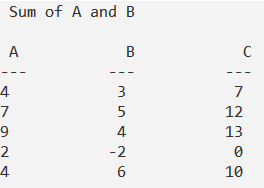         }        cout<<"\n Enter Elements of Array  B: \n";        for(i=0; i<n; i++)        {                cin>>B[i];        }        cout<<"\n Sum of A and B \n\n";        for(i=0; i<n; i++)        {         C[i]=  A[i]  +B[i];        }        cout<<" A"<<setw(13) <<"B"<<setw(13)<<"C"<<endl;        cout<<"---"<<setw(12) <<"---"<<setw(13)<<"---"<<endl;         for(i=0; i<n; i++)        {          cout<<A[i]<<setw(13) <<B[i]<<setw(13)<<C[i]<<endl;        }        return 0;}Ex/ Write a C++ program to read two vectors and print all pairs of values which its addition is greater than 10.#include<iostream>#include<iomanip>using namespace std;int main(){ int const n=2;int  A[n], B[n], i;cout<<"\n Enter Elements of Array  A: \n";for(i=0; i<n; i++)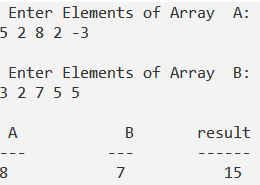 {    cin>>A[i];}cout<<"\n Enter Elements of Array  B: \n";for(i=0; i<n; i++){cin>>B[i];} cout<<"\n\n\n";cout<<" A"<<setw(13) <<"B"<<setw(13)<<"result"<<endl;cout<<"---"<<setw(12) <<"---"<<setw(13)<<"------"<<endl;for(i=0; i<n; i++){if (A[i]  +B[i]>10){cout<<A[i]<<setw(13) <<B[i]<<setw(13)<<A[i]+B[i]<<endl;}}return 0;}//Ex/ Write a C++ program to rearrange (sort)  from largest to smallest.#include<iostream>#include<iomanip>using namespace std;int main(){ int const n=5;int  A[n], B[n], i,j,c;cout<<"\n Enter Elements of Array  A: \n";for(i=0; i<n; i++){    cin>>A[i];}cout<<"\n Print vector A before sort \n";for(i=0; i<n; i++){cout<< A[i]<<setw(13);}for(i=0; i<n; i++){    for(j=i; j<n; j++){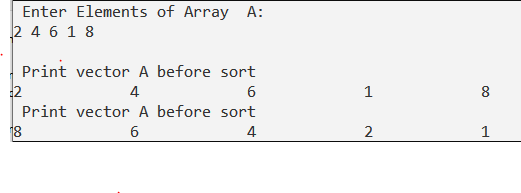  if (A[i]<A[j])	{c=A[i];A[i]=A[j];A[j]=c;}}}cout<<"\n Print vector A before sort \n";for(i=0; i<n; i++){cout<< A[i]<<setw(13);}return 0;}Two-dimensional arrayA two-dimensional array is also called a matrix. It can be of any type like integer, character, float, etc. depending on the initialization. We can initialize 2D arrays.int arr[4][2] = {4, 56,  12, 3, 4, 80, 2, 8} ;char arr[3][3]= { 'c', 'a', 't' , 'b', 'a', 't' , 'g', 'a', 't' };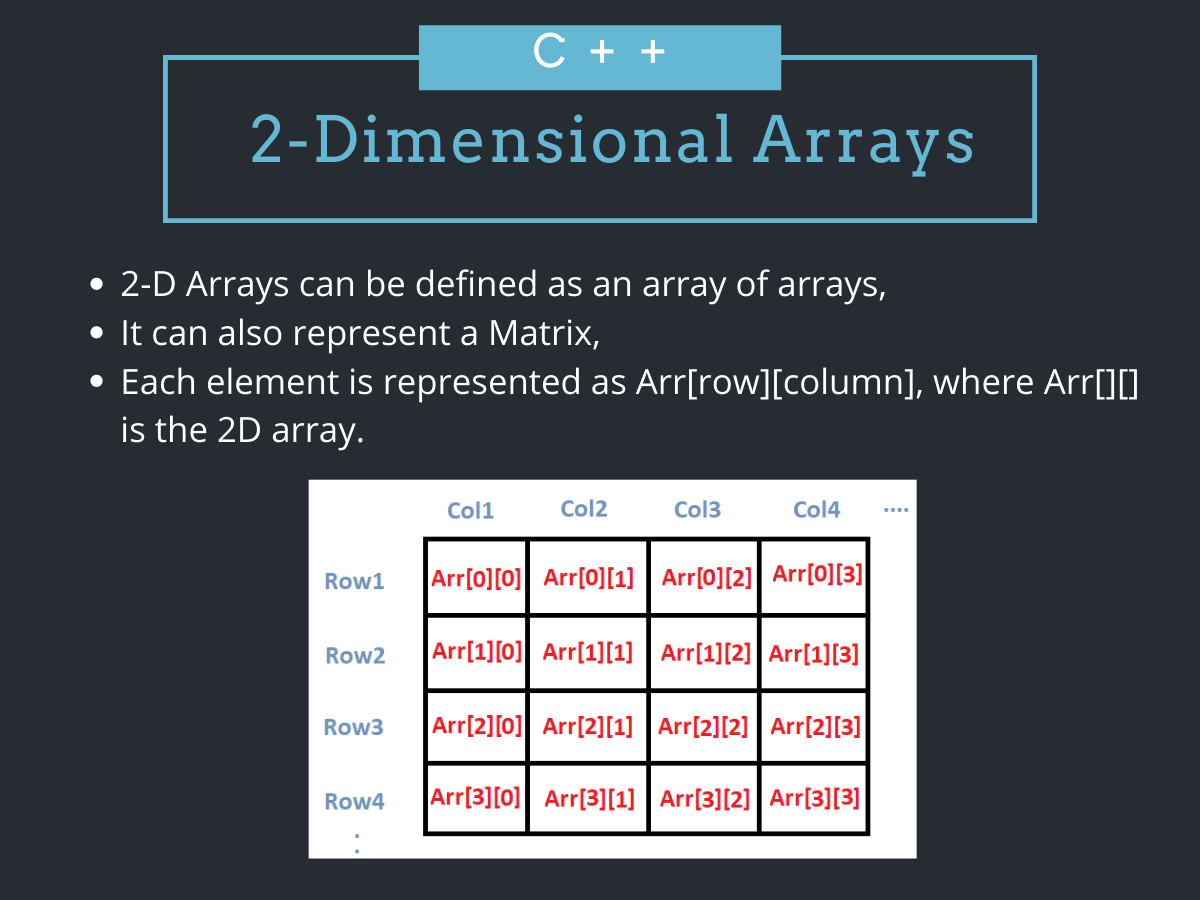 The code below shows us how we can do that.#include<iostream>using namespace std; main( ) {  	int arr[4][2] = {10, 11 ,20, 21 ,30, 31 ,40, 41 } ;		int i,j;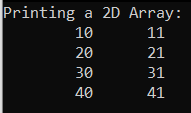 	cout<<"Printing a 2D Array:\n";	for(i=0;i<4;i++)		{		for(j=0;j<2;j++)		{			cout<<"\t"<<arr[i][j];		}		cout<<endl;	}return 0;}Also we can make it as a user input #include<iostream>using namespace std; main( ) {        int  s[2][2];      int  i, j;      cout<<"\n2D Array Input:\n";	  for(i=0;i<2;i++)	  {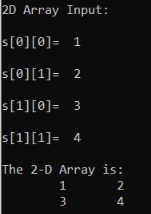 	  	for(j=0;j<2;j++)	  	{	  		cout<<"\ns["<<i<<"]["<<j<<"]=  ";	  		cin>>s[i][j];		}	  }   	  cout<<"\nThe 2-D Array is:\n";      for(i=0;i<2;i++)	  {	  	for(j=0;j<2;j++)	  	{	  		cout<<"\t"<<s[i][j];		}		cout<<endl;	  } return 0;} Ex/ Write a C++ program to read and print of two dimensional arrays A and B then find sum of them.#include<iostream>using namespace std; main() {        int  A[5][5], B[5][5], D[5][5];      int  i, j, r, c;         cout<<"Enter the no.of rows of the matrices:";      cin>>r;      cout<<"Enter the no.of columns of the matrices :";      cin>>c;      cout<<"\n1st Matrix Input:\n";	  for(i=0;i<r;i++)	  {	  	for(j=0;j<c;j++)	  	{	  		cout<<"\nmatrix1["<<i<<"]["<<j<<"]=  ";	  		cin>>A[i][j];		}	  }   	  cout<<"\n2nd Matrix Input:\n";	  for(i=0;i<r;i++)	  {	  	for(j=0;j<c;j++)	  	{	  		cout<<"\nmatrix2["<<i<<"]["<<j<<"]=  ";	  		cin>>B[i][j];		}	  } // Printing matrix A //    cout << "Matrix A : \n ";    for (i = 0; i < r; i++)    {        for (j = 0; j < c; j++)            cout << A[i][j] << " ";        cout << "\n ";    }    // Printing matrix B //    cout << "Matrix B : \n ";    for (i = 0; i < r; i++)    {        for (j = 0; j < c; j++)            cout << B[i][j] << " ";        cout << "\n ";         }	  cout<<"\nAdding Matrices...\n";	  for(i=0;i<r;i++)	  {	  	for(j=0;j<c;j++)	  	{	  		D[i][j]=A[i][j]+B[i][j];		}	  }   	  cout<<"\nThe resultant Matrix is:\n";  for(i=0;i<r;i++){	  	for(j=0;j<c;j++)	  	{	  		cout<<"\t"<<D[i][j];		}		cout<<endl;	  } return 0;	  }Ex/ Write a C++ program to read and print of two-dimensional array A, and print the diagonal elements of a matrix:#include <iostream>using namespace std; int const n= 5;  int A[n][n];int main(){  //Take input into Matrix  cout << "Enter elements into the matrix: \n";  for(int i=0; i<n ; i++){    for(int j=0; j<n; j++){       cin >> A[i][j];}  }// Printing matrix A //    cout << "Matrix A : \n ";    for (i = 0; i < n; i++)    {        for (j = 0; j < n; j++)            cout << A[i][j] << " ";        cout << "\n ";    }  //Output the diagonal elements  cout << "Diagonal Elements: \n";  for(int i=0; i<n; i++){    for(int j=0; j<n; j++){      if(i==j)        cout << A[i][j] << "\t";      else        cout << " " << "\t";    }    cout << "\n";  }  return 0;}Ex/ Write a C++ program to read and print of two dimensional array A, then find summation of the diagonal matrix:#include <iostream>using namespace std; int const n= 5; int A[n][n], s=0; int main(){  //Take input into Matrix  cout << "Enter elements into the matrix: \n";  for(int i=0; i<n ; i++){    for(int j=0; j<n; j++){       cin >> A[i][j];}  }// Printing matrix A //    cout << "Matrix A : \n ";    for (i = 0; i < n; i++)    {        for (j = 0; j < n; j++)         {   cout << A[i][j] << " ";         }        cout << "\n ";    }  cout << " Sum of Diagonal Elements: \n";  for(int i=0; i<n; i++){    for(int j=0; j<n; j++){      if(i==j)         { s=s+ A[i][j] ;         }    }    cout << "s="<<s;  }  return 0;}Ex/ Write a C++ program to find multiplication of arrays A and B, then find multiplication #include<iostream>using namespace std;int main (){int F1, c1, F2, c2, i, j, k;int A[5][5], B[5][5], C[5][5];cout << "Enter the number of columns and rows of matrix A : ";cin >> F1 >> c1;cout << "Enter number of Cloumns and rows of matrix B : ";cin >> F2 >> c2;if (c1 != F2){cout << "Matrices can't be multiplied..";exit(0);}cout << "Input the elements of matrix A : ";for (i = 0; i < F1; i++)for (j = 0; j < c1; j++)cin >> A[i][j];cout << "Input the elements of matrix B : ";for (i = 0; i < F2; i++)for (j = 0; j < c2; j++)cin >> B[i][j];for (i = 0; i < F1; i++){for (j = 0; j < c2; j++){C[i][j] = 0;for (k = 0; k < F2; k++){C[i][j] += A[i][k] * B[k][j];}}}cout << "Product of matrices\n";for (i = 0; i < F1; i++){for (j = 0; j < c2; j++)cout << C[i][j] << "  ";cout << "\n";}return 0;}HW :  Q/ Write a C++ program to check whether the given matrix A is an identity matrix or not.H.W.Q1/ Write a C++ program to find the transpose of a matrix A.Q2/ Write a C++ program to print second row and first column of a matrix A.Q3/ Write a C++ program to replace second row with third row in matrix A3x3.Q4/ Write a C++ program to replace zero element with 7 in matrix A3x3.Q5/ Write a C++ program to check the whether a matrix A is orthogonal or not.Q6/ Write a C++ program to check the whether a matrix A is a triangular matrix or not. Q7/ Write a C++ program to check the whether a matrix A is a diagonal matrix or not.Q8/ Write a C++ program to find multiplication of two matrixes A and B.Q9/ Write a C++ program to check the whether a matrix A is symmetric, skew-symmetric or non them.Note:         A square matrix is defined as an orthogonal matrix if its transpose matrix is same as its inverse matrix.        A triangular matrix is a square matrix which has all elements above or below the main diagonal as 0.Ex\ Write a C++ program to read and print two dimensional array A, then find summation of the elements of first row.#include <iostream>using namespace std;int main(){int  A[5][5],i, j, r, c,s=0;      cout<<"Enter the no.of rows of the matrices:";      cin>>r;      cout<<"Enter the no.of columns of the matrices :";      cin>>c;  //Take input into Matrix  cout << "Enter elements into the matrix: \n";  for(int i=0; i<r ; i++){    for(int j=0; j<c; j++){       cin >> A[i][j];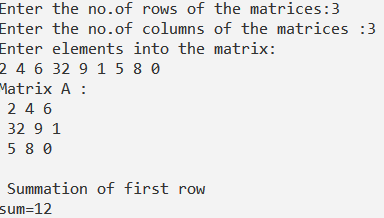 }  } // Printing matrix A //    cout << "Matrix A : \n ";    for (i = 0; i < r; i++)    {        for (j = 0; j < c; j++)          {            cout << A[i][j] << " ";          }        cout << "\n ";    } cout << "\n ";  cout << "Summation of first row\n";  for(int i=0; i<r; i++)  {    for(int j=0; j<c; j++)    {      if(i==0)      {          s=s+A[i][j];      }    }  }  cout << "sum="<<s;  return 0;}Ex\ Write a C++ program to read and print two dimensional array A, then find summation of the elements of first column.#include <iostream>using namespace std;int main(){int  A[5][5],i, j, r, c,s=0;      cout<<"Enter the no.of rows of the matrices:";      cin>>r;      cout<<"Enter the no.of columns of the matrices :";      cin>>c;  //Take input into Matrix  cout << "Enter elements into the matrix: \n";   for(int i=0; i<r ; i++) {    for(int j=0; j<c; j++)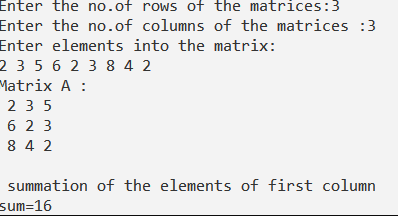 {       cin >> A[i][j];}  } // Printing matrix A //    cout << "Matrix A : \n ";    for (i = 0; i < r; i++)    {        for (j = 0; j < c; j++)          {            cout << A[i][j] << " ";          }        cout << "\n ";    } cout << "\n ";  cout << " summation of the elements of first column \n";  for(int i=0; i<r; i++)  {    for(int j=0; j<c; j++)    {      if(j==0)      {          s=s+A[i][j];      }    }  }  cout << "sum="<<s;  return 0;}Ex\ Write a C++ program to read and print two dimensional array A, then find summation of the elements of first row and first column.#include <iostream>using namespace std;int main(){int  A[5][5],i, j, r, c,s=0;      cout<<"Enter the no.of rows of the matrices:";      cin>>r;      cout<<"Enter the no.of columns of the matrices :";      cin>>c;  //Take input into Matrix  cout << "Enter elements into the matrix: \n";   for(int i=0; i<r ; i++){    for(int j=0; j<c; j++){       cin >> A[i][j]; }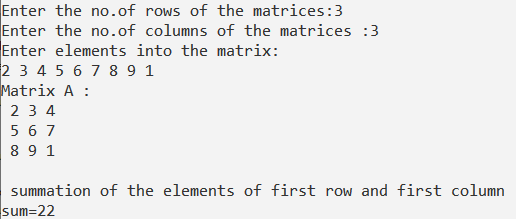   } // Printing matrix A //    cout << "Matrix A : \n ";     for (i = 0; i < r; i++)    {        for (j = 0; j < c; j++)          {            cout << A[i][j] << " ";          }        cout << "\n ";    } cout << "\n ";  cout << " summation of the elements of first row and first column \n";  for(int i=0; i<r; i++)  {    for(int j=0; j<c; j++)    {      if(i==0 || j==0)      {          s=s+A[i][j];      }    }  }  cout << "sum="<<s;  return 0;}Ex\ Write a C++ program to read and print two dimensional array A, then find summation of the odd elements of first row.#include <iostream>using namespace std;int main(){int  A[5][5],i, j, r, c,s=0;      cout<<"Enter the no.of rows of the matrices:";      cin>>r;      cout<<"Enter the no.of columns of the matrices :";      cin>>c;  //Take input into Matrix  cout << "Enter elements into the matrix: \n";   for(int i=0; i<r ; i++){    for(int j=0; j<c; j++){       cin >> A[i][j];}  } // Printing matrix A //    cout << "Matrix A : \n ";     for (i = 0; i < r; i++)    {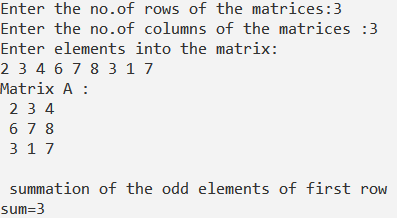         for (j = 0; j < c; j++)          {            cout << A[i][j] << " ";          }        cout << "\n ";    } cout << "\n ";  cout << " summation of the odd elements of first row \n";  for(int i=0; i<r; i++)  {    for(int j=0; j<c; j++)    {      if(i==0 && A[i][j] %2 !=0)         {          s=s+A[i][j];      }    }  }  cout << "sum="<<s;  return 0;}FunctionEx\ Write a C++ function program to find average of three integer number.#include <iostream>using namespace std;double AV(int x,int y,int z);int main(){double a, b, c, ave;cin>> a>>b>>c;ave=AV(a,b,c);    cout << "ave=" <<ave<< endl;    return 0;}double AV(int x,int y,int z){ double sum, average; sum=x+y+z; average=sum/3;    return (average);}Ex\ Write a C++ function program to find area of square.#include <iostream>using namespace std;int area(int x);int main()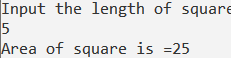 { int a, Er;cout << "Input the length of square "<< endl;cin>> a;Er=area(a);    cout << "Area of square is =" <<Er<< endl;    return 0;}int area(int z){ int Ar; Ar=z*z;    return (Ar);}Ex\ Write a C++ function program to check whether an integer number is even or not.#include <iostream>using namespace std;int ev(int x);int main(){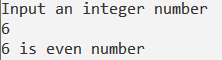 int n, EV;cout << "Input an integer number "<< endl;cin>> n;EV=ev(n);if (EV==0)    cout << n<< " is even number" << endl;    else    cout << n<< " is odd number" << endl;    return 0;}int ev(int z){ int E;if(z%2==0) E=0; else    E=1;    return (E);}Ex\ Write a C++ function program to find remainder when the integer numbers a divided by b.#include <iostream>using namespace std;int rema(int x, int y);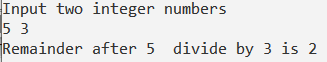 int main(){int a, b, RE;cout << "Input two integer numbers "<< endl;cin>> a>>b;RE=rema(a,b);    cout << "Remainder after " <<a <<"  divide by"<<b <<" is " <<RE<< endl;    return 0;}int rema(int z, int w){ int REE; REE=z%w;    return (REE);}